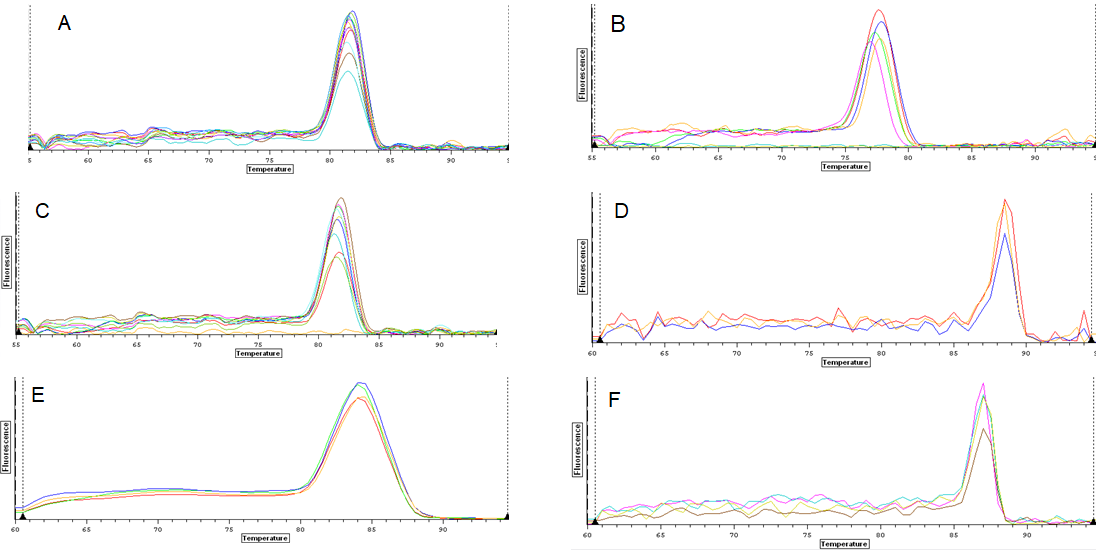 Figure S1. Specific amplification in q-PCR.  Melting curves were prepared through heating the PCR reaction after the final amplification cycle from 60 °C to 95 °C with a ramp speed of 1.9°C/min. The signal data from each reaction was converted to dF/dT and plotted against the temperature. F, T, and d stands for fluorescent signal, temperature, and the first derivation, respectively.